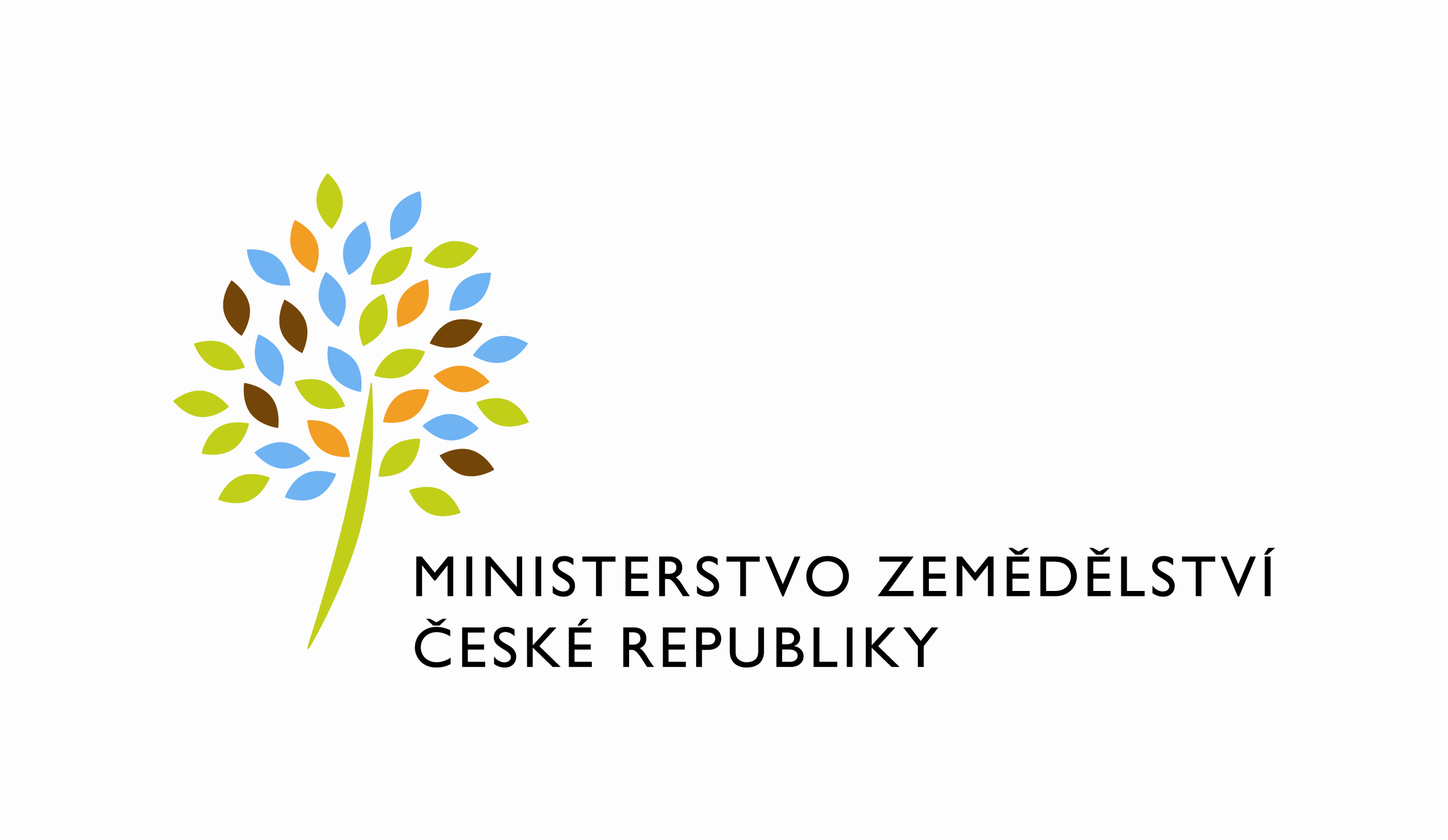 Ediční plán výsledků statistických zjišťování Ministerstva zemědělství v roce 2016* počet kalendářních dnů po sledovaném obdobíPozn.: Výsledky mohou být zveřejněny v dřívějších termínech, než je uvedenoČ.Název statistického zjišťováníTermín zveřejnění1.Roční výkaz o nákupu ovoce a zeleniny pro zpracování a o výrobě ovocných a zeleninových výrobků
30. 6. 20162.
Roční výkaz o výrobě průmyslových krmiv
30. 6. 20163.
Měsíční výkaz o nákupu, zásobách, prodeji a cenách drůbeže a drůbežích výrobků
30. den*4.Měsíční výkaz o nákupu mléka (mlékárnami), o výrobě a užití vybraných mlékárenských výrobků
30. den*5.Měsíční přímý nákup mléka mlékárnami a odbytovými organizacemi od producentů30. den*6.Roční výkaz o nákupu mléka, o výrobě a užití vybraných mlékárenských výrobků dle příslušného právního předpisu ES
30. 9. 20167.Roční výkaz o produkci a použití mléka v zemědělských podnicích30. 9. 20168.Čtvrtletní výkaz o zdrojích a užití obilovin a řepky v zemědělské prvovýrobě,  obchodních a zpracovatelských subjektech 29. 2., 30. 5. 29. 8., 22. 11. 2016
9.
Roční výkaz o hospodaření v lesích
30. 5. 201610.Roční výkaz o nákladech a výnosech v lesním hospodářství
30. 5. 201611.Roční výkaz o honitbách, stavu a lovu zvěře 
29. 7. 2016